Limbažu novada pašvaldība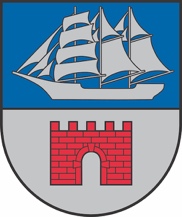 Limbažu Bērnu un jauniešu centrsReģ. Nr. 40900003199; Rīgas iela 19, Limbaži, Limbažu novads, LV - 4001; E-pasts limbazu.bjc@limbazunovads.lv; tālrunis 64070763, 26450462Limbažos19.03.2024.										Nr. 9/1.8.1UZAICINĀJUMS IESNIEGT PIEDĀVĀJUMU CENU APTAUJAI	Limbažu novada pašvaldības Limbažu Bērnu un jauniešu centrs (turpmāk – Limbažu BJC) uzaicina iesniegt savu cenu piedāvājumu pakalpojumam “Transporta pakalpojumi” Limbažu BJC audzēkņu pārvadāšanai. Cenu aptaujas priekšmets sadalīts 6 (sešās) daļās:1.daļa “Transporta pakalpojumi ar 19 vietīgu autobusu”;2.daļa “Transporta pakalpojumi ar 23 vietīgu autobusu”;3.daļa “Transporta pakalpojumi ar 27 vietīgu autobusu”;4.daļa “Transporta pakalpojumi ar 45 vietīgu autobusu”;5.daļa “Transporta pakalpojumi ar 48 vietīgu autobusu”;6.daļa “Transporta pakalpojumi ar 58 vietīgu autobusu”.Pretendents var iesniegt savu piedāvājumu par vienu vai vairākām priekšmeta daļām.Pakalpojuma izpildes termiņš – līdz 2025. gada 31. janvārisPakalpojuma apmaksa – pasūtītājs veic samaksu 15 (piecpadsmit) dienu laikā pēc pakalpojuma rēķina saņemšanas un akta sastādīšanas.Piedāvājuma izvēles kritērijs ir piedāvājums ar viszemāko cenu, vērtējot katru cenu aptaujas priekšmeta daļu atsevišķi.Piedāvājumus cenu aptaujai , kas sastāv no aizpildītas piedāvājuma veidlapas var iesniegt līdz 2024. gada 26. marta, pulksten 16:00Piedāvājumi var tikt iesniegti:iesniedzot personīgi, slēgtā vēstulē Limbažu BJC, Rīgas iela 19, Limbaži, darba dienās līdz plkst. 18.00, 26.03.2024. līdz plkst. 16.00.nosūtot ieskanētu pa e-pastu (limbazu.bjc@limbazunovads.lv) un pēc tam oriģinālu nogādājot Rīgas ielā 19, Limbaži līdz 26.03.2024. plkst. 16.00.;nosūtot elektroniski parakstītu uz e-pastu (limbazu.bjc@limbazunovads.lv) līdz 26.03.2024. plkst. 16.00.Piedāvājumi, kuri būs iesniegti pēc noteiktā termiņa, netiks izskatīti.Pielikumā: 	1. Tehniskā specifikācija uz 1 lpp.		2. Piedāvājuma veidlapa uz 2 lpp.Pielikums Nr.1TEHNISKĀ SPECIFIKĀCIJAPakalpojumu mērķis un rezultāts: transporta pakalpojumu sniegšana Limbažu Bērnu un jauniešu centra (turpmāk – Limbažu BJC) audzēkņu pārvadāšanai.Cenu aptaujas priekšmets ir sadalīts 6 (sešās) daļās: 1.daļa “Transporta pakalpojumi ar 19 vietīgu autobusu”; 2.daļa “Transporta pakalpojumi ar 23 vietīgu autobusu”; 3.daļa “Transporta pakalpojumi ar 27 vietīgu autobusu”; 4.daļa “Transporta pakalpojumi ar 45 vietīgu autobusu”; 5.daļa “Transporta pakalpojumi ar 48 vietīgu autobusu”; 6.daļa “Transporta pakalpojumi ar 58 vietīgu autobusu”.Pakalpojumu sniegšanas vietas un apstākļu apraksts: autotransporta pakalpojumi tiek sniegti pēc iepriekš saskaņotas adreses, nodrošinot autotransportu, dažādos vietējo mēroga maršrutos ievērojot sekojošo: Izbraukšanas vieta – Rīgas iela 19, Limbaži; Jānodrošina audzēkņu nokļūšanu noteiktā laikā un vietā saskaņā ar no pasūtītāja saņemtu informāciju – pieprasījumu. Transporta līdzekli pieprasa vismaz nedēļu pirms pakalpojumu sniegšanas dienas.Pretendentam jānodrošina Limbažu BJC audzēkņu pārvadāšanu.Pakalpojumam izvirzītās prasības, tai skaitā veselības drošības, vides, ergonomiskās un citas prasības, kā arī piemērojamie kvalitātes standarti: Transporta līdzeklim (autobusam) jābūt labā vizuālajā un tehniskajā kārtībā (ar sēdvietu skaitu atbilstoši nepieciešamajam pasažieru skaitam), kas atbilst Latvijas Republikas normatīvajiem aktiem par tiesībām piedalīties ceļu satiksmē;Transporta līdzeklim (autobusam) jābūt pietiekami ietilpīgam (vai ar bagāžas nodaļu), lai Limbažu BJC audzēkņu varētu izvietot nepieciešamās mantas – tērpus, instrumentus u.c.;Transporta līdzeklim (autobusam) jābūt komfortablam, ar klimata kontroli vai kondicionēšanas sistēmu, kas nodrošina vienmērīgu temperatūru +20º C visā autotransportā, trokšņa līmenis transporta līdzeklī nedrīkst pārsniegt pieļaujamo normu.pakalpojuma izpildes laikā darbu izpildītājam jābūt derīgai noteikto pārvadājumu veikšanas licencei (sertifikātam) un derīgai autovadītāju medicīniskajai izziņai.Pakalpojuma sniedzējam jāgarantē savlaicīga nokļūšana galapunktā, par katra mēneša pakalpojumu sniegšanas laiku iepriekš vienojoties ar Pasūtītāju.Ja ceļā transporta līdzeklim (autobusam) ir gadījušās tehniska rakstura problēmas, Pakalpojuma sniedzējam ir jāatrisina transporta līdzekļa tehniskās problēmas vai arī pašam jāatrod cits transports, kas nogādā pasažierus vajadzīgajā galapunktā.Autobusa vadītājam ir jāpārvalda latviešu valoda.Piegādātāja personāla apmācības nepieciešamība: Spēja nepieciešamības gadījumā reaģēt, lai sniegtu pirmo neatliekamo medicīnisko palīdzību.Tehnisku vai citu neparedzētu apstākļu gadījumā pretendents nodrošina ar līdzvērtīgu transporta vai vadītāja nomaiņu pēc iespējas ātrākā termiņā. Tehniskās specifikācijas aktualizācijas datums 19.03.2024.2. pielikumsPIEDĀVĀJUMA VEIDLAPA___.____.2024. Nr.______	Pamatojoties uz saņemto uzaicinājumu, iesniedzam cenu piedāvājumu “Transporta pakalpojumi” Limbažu BJC audzēkņu pārvadāšanai. INFORMĀCIJA PAR PRETENDENTUPRETENDENTA AUTOBUSU SARAKSTSCENU PIEDĀVĀJUMSPretendenta pārstāvja paraksts, amats ________________________________Pretendenta nosaukumsReģistrācijas Nr.Pretendenta bankas rekvizītiAdreseTālr. Pretendenta pārstāvja vārds, uzvārds, amatsAutopārvadājumu licences Nr.Iepirkuma priekšmeta daļas Nr. un nosaukumsPiedāvātā autobusa tehniskā specifikācijaPiedāvātā autobusa tehniskā specifikācijaPiedāvātā autobusa tehniskā specifikācijaPiedāvātā autobusa tehniskā specifikācijaPiedāvātā autobusa tehniskā specifikācijaIepirkuma priekšmeta daļas Nr. un nosaukumsmarka, modelisizlaiduma gadssēdvietu skaitsReģistrācijas Nr.Iepirkuma priekšmeta daļai1 km cena, EUR bez PVN1 gaidīšanas stunda, EUR bez PVN (līdz 8 h)1 gaidīšanas stunda, EUR bez PVN ( no 8 h līdz 14 h)Iepirkuma priekšmeta daļai1 km cena, EUR bez PVN1 gaidīšanas stunda, EUR bez PVN (līdz 8 h)1 gaidīšanas stunda, EUR bez PVN ( no 8 h līdz 14 h)1.daļai “Transporta pakalpojumi ar 19 vietīgu autobusu”2.daļai “Transporta pakalpojumi ar 23 vietīgu autobusu”3.daļai “Transporta pakalpojumi ar 27 vietīgu autobusu”4.daļai “Transporta pakalpojumi ar 45 vietīgu autobusu”5.daļai “Transporta pakalpojumi ar 48 vietīgu autobusu”6.daļai “Transporta pakalpojumi ar ne mazāk kā 58 vietīgu autobusu”